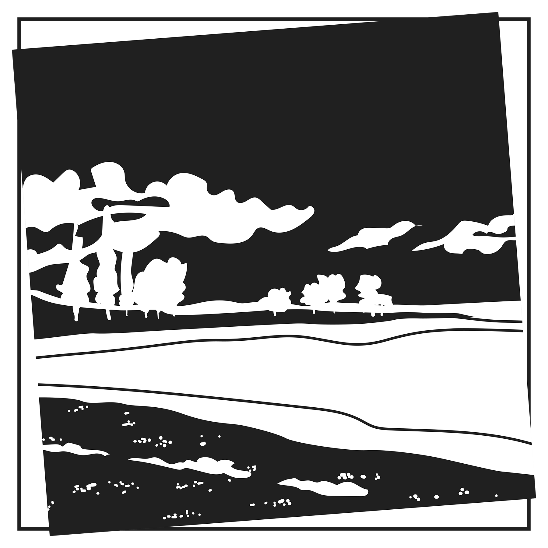 5th Sunday of Easter“And He said to me, ‘It is done! I am the Alpha and the Omega, the beginning and the end. To the thirsty I will give from the spring of the water of life without payment. The one who conquers will have this heritage, and I will be his God and he will be My son.’” Revelation 21:6-7AS WE GATHERWe and all people have been “married” to this fallen world since our first parents ate forbidden fruit at their reception in Eden. But now, everyone baptized into Christ, Jews and Gentiles alike, are invited to the wedding of the Church to Jesus, her Bridegroom. The “little while” (Good Friday to Easter morning) is over, and Christ is with us now, especially as we receive His body and blood in the Lord’s Supper. It is only a foretaste of the feast to come, when He will make all things new, and the tears and sorrow we experience now will be in the past. Jesus has come and brings pleasure eternal!+ CONFESSION and ABSOLUTION +(LSB, Divine Service, Setting One, pg. 151)+ SERVICE OF THE WORD +HYMN “Alleluia! Let Praises Ring” (LSB 822)KYRIE (LSB, pg. 152-153)HYMN OF PRAISE “This Is the Feast” (LSB, pg. 155)SALUTATION and COLLECT OF THE DAY (LSB, pg. 156)FIRST READING Acts 11:1-18 (bulletin insert)INTROIT (bulletin insert)EPISTLE Revelation 21:1-7 (bulletin insert)ALLELUIA and VERSE (LSB, pg. 156)HOLY GOSPEL John 16:12-22 (bulletin insert)HYMN “Jerusalem the Golden” (LSB 672)SERMON “New Things”NICENE CREED (LSB, pg. 158)PRAYER OF THE CHURCHRETURNING OF OUR FIRST FRUITSOFFERTORY “What Shall I Render to the Lord” (LSB, pg. 159)+ SERVICE OF THE SACRAMENT +Divine Service and the Close Fellowship of Holy CommunionOur Lord speaks and we listen. His Word bestows what it says. Faith that is born from what is heard acknowledges the gifts received with eager thankfulness and praise. The gifts include the Holy Supper in which we receive His true body and blood to eat and drink. Those welcome to the table acknowledge the real presence of the body and blood of Christ, confess their own sinfulness, and in true faith wish to receive the forgiveness and strength promised through this Holy Sacrament, as instructed … and in unity of faith … with God’s people here in this congregation. It is our sincerest desire that you join in the intimacy of this fellowship. However, if you are not, yet, an instructed and confirmed member-in-good-standing of a congregation of the Lutheran Church-Missouri Synod, please visit with the pastor about such a fellowship before communing. If you wish to come forward for a blessing, you are welcome to join us at the rail to receive such. Please cross your arms in front of you to indicate that desire.COMMUNION LITURGY (LSB, pg. 160-163)DISTRIBUTION “Joyful, Joyful We Adore Thee” (LSB 803)POST-COMMUNION CANTICLE “Thank the Lord” (LSB, pg. 164)POST-COMMUNION COLLECT (LSB, pg. 166)BENEDICTION (LSB, pg. 166)HYMN “Lift High the Cross” (LSB 837)FAITH LUTHERAN CHURCH,Rev. Curt Hoover, Rev. Alebachew Teshome,Rev. Craig Fiebiger, Rev. Doug DeWitt2640 Buckner Road, Thompson’s Station, TN  37179, (615) 791-1880www.faithlutheran-tn.org                           All are welcome … 			… Christ is honored.